PhotoNom du fichierLégende de la photo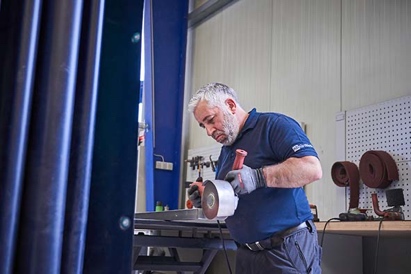 RichardBrink_niroblech_01En entrant dans le capital de niroblech spécialisé dans la transformation de l’inox, Richard Brink approfondit son degré d’intégration et élargit sa gamme de produits.Photo : niroblech GmbH & Co. KG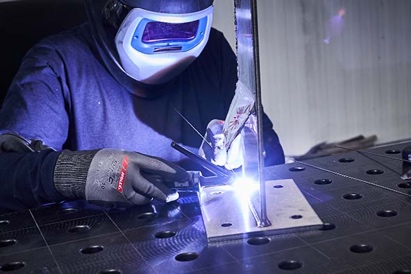 RichardBrink_niroblech_02Spécialiste de la transformation sur mesure de l’acier inoxydable, niroblech est capable de gérer une multitude de commandes allant de la fabrication de pièces uniques à la production en grande série.Photo : niroblech GmbH & Co. KG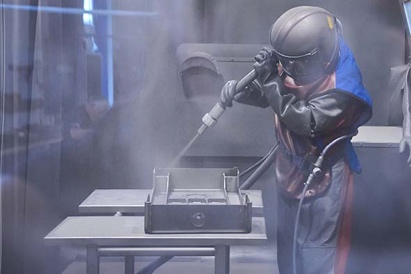 RichardBrink_niroblech_03La large gamme de prestations assurées par le personnel expérimenté et extrêmement qualifié de niroblech inclut notamment le sablage de l’acier inoxydable, comme sur cette photo.Photo : niroblech GmbH & Co. KG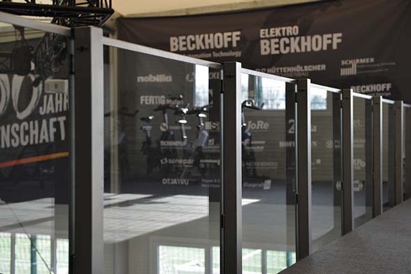 RichardBrink_niroblech_04Cette nouvelle participation implique aussi une diversification de la gamme Richard Brink qui y ajoute, entre autres, des rambardes vitrées personnalisables sur poteaux en acier inoxydable.Photo : Richard Brink GmbH & Co. KG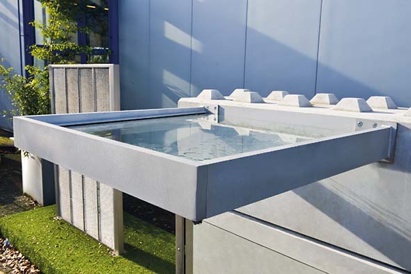 RichardBrink_niroblech_05Le spécialiste en articles métalliques va également proposer des marquises composées d’un cadre en aluminium et d’une vitre en verre de sécurité feuilleté. Photo : Richard Brink GmbH & Co. KG